TYRONE GUTHRIE CENTRE REGIONAL BURSARYThis award is intended to fund a week long residential stay at the Tyrone Guthrie Artists’ Retreat in Annaghmakerrig, Co. Monaghan. The residency is open to artists of all disciplines, living in County Meath.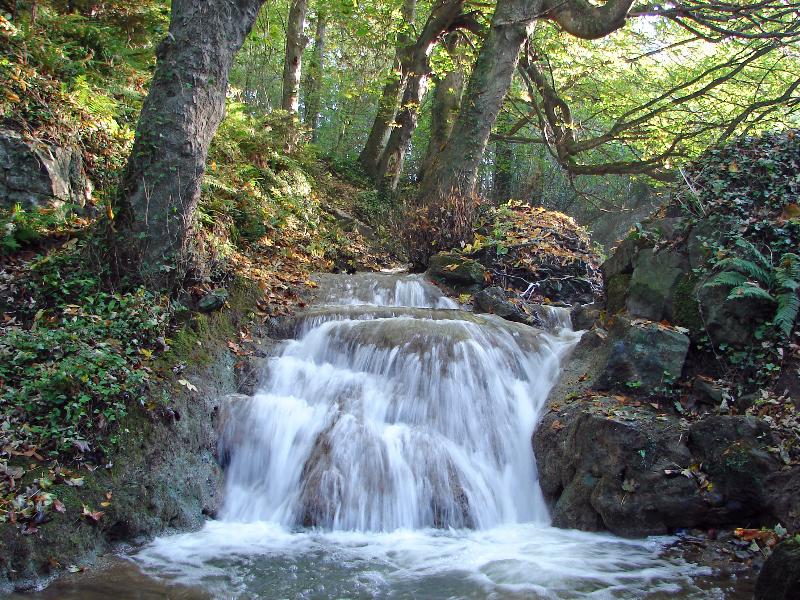 Completed Applications must be submitted by Post to:Arts Office, Meath County Council, Innovation House, Railway Street, Navan, Co. MeathNo later than Wednesday: 3rd April 2019 @ 12pmPlease address application queries to: artsoffice@meathcoco.ie + 353 (0) 46 9097414TERMS AND CONDITIONS:   The Tyrone Guthrie Centre Regional Bursary is competition based and previously funded artists are not guaranteed repeat support. New applications must be made in respect of 2019 opportunities.Applications must be typed, handwritten applications will not be considered.Incomplete or late applications will not be considered.Artists applying for the Tyrone Guthrie Regional Bursary must be Meath based and must provide a valid eircode.The bursary entitles the successful applicant to a week-long residential stay in the Tyrone Guthrie Centre, Annaghmakerrig, Co Monahgan.The bursary is intended to assist professional artists work towards the completion of a particular project in a unique environment.Artists applying for the Tyrone Guthrie Regional Bursary should demonstrate considerable achievement in their chosen field.Awardees must credit Meath County Council in all publicity, on line, in print, on radio and TV.All supporting documentation must be clearly labelled with artist’s name and contact details and must include a short description outlining its relevance to the application.Unique or irreplaceable material should not be submitted. Meath County Council will not be held responsible for any such material. A stamped addressed envelope must be submitted if applicant requires the return of support documentation.All Tyrone Guthrie Regional Bursary awards will be made in accordance with Meath County Council Arts Policy.Meath County Council reserves the right to review, amend, revise or revoke this scheme at its own discretion at any time.APPLICATION SUPPORT MATERIALPlease tick the boxes below to identify the inclusion of listed support material with application   An up to date detailed artists CV  Up to 5 samples of recent work  Evidence of past accreditation given to Meath County Council Arts Office, if applicableDATA PROTECTION The personal information (data) collected on this form, including any attachments, (which may include the collection of sensitive personal data) is collected for the purpose of processing this application and any data collected is subject to Meath County Council’s privacy statement which can be found at http://www.meath.ie/Data Protection/Meath County Council Arts Office regularly sends out information relating to opportunities and events. CHECKLISTSIGNED DECLARATIONI, the undersigned, HEREBY DECLARE that all statements given by me on this Application Form are true, correct and without omission.   Any false information given will disqualify my Application.Signed										 Date__________________________						____________________________________________________________________________________________For office use onlyDate ReceivedIs application completed in full? Is application signed? Is support material included? Is Eircode eligible?	 Is application valid?Artist’s Name:Artist’s Address:Artist’s Eircode:Artist’s Email:Artist’s Phone:Artist’s Website:Artist’s principal practice relates toVisual Art  		Theatre                 Music  		Literature 		Dance Other   Please state other      Artist’s principal practice relates toVisual Art  		Theatre                 Music  		Literature 		Dance Other   Please state other      Artist’s principal practice relates toVisual Art  		Theatre                 Music  		Literature 		Dance Other   Please state other      Has artist secured a Tyrone Guthrie Regional Bursary from MCC in the past?Has artist secured a Tyrone Guthrie Regional Bursary from MCC in the past?Yes     No  If Yes, please identify the year(s) grant was awardedIf Yes, please identify the year(s) grant was awarded2015   2016   2017   2018 Please use the space below to describe your artistic practice (300 words max)Please use the space below to describe the project you wish to complete while at Annaghmakerrig (300 words max): I would like my contact information to be added to the Meath County Council Arts Office mailing listYes     No Application is completed in fullApplication is signed Labelled support material is includedData Protection is completedI have read, understand and agree to the terms and conditions of this application